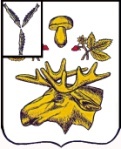 АДМИНИСТРАЦИяБазарно-Карабулакского МУНИЦИПАЛЬНОГО районаСаратовской областиПОСТАНОВЛЕНИЕОт 15.03.2024                                                                                                                   № 279р.п. Базарный КарабулакО внесении изменений в некоторые Административные регламенты по предоставлению муниципальных услуг В соответствии с Федеральным законом от 06 октября 2003 года № 131-ФЗ «Об общих принципах организации местного самоуправления в Российской Федерации», Федеральным законом от 27 июля 2010 года № 210-ФЗ «Об организации предоставления государственных и муниципальных услуг», Федеральным законом от 4 августа 2023 года № 480-ФЗ «О внесении изменений в Федеральный закон «О порядке рассмотрения обращений граждан Российской Федерации», руководствуясь Уставом Базарно-Карабулакского муниципального района, администрация района ПОСТАНОВЛЯЕТ:1. Внести в Административный регламент по предоставлению муниципальной услуги «Согласование  переустройства  и (или)  перепланировки жилого помещения», утвержденный  постановлением администрации Базарно-Карабулакского муниципального района Саратовской области от 15 января 2016 года № 17 (с изменениями от 08.08.2019 №700, от 11.03.2019 №196, от 14.03.2019 №212, от 12.05.2022 №447) следующие изменения:1.1. пункт 1.5.4. изложить в следующей редакции:«1.5.4. Для получения информации по вопросам предоставления муниципальной услуги заявители могут обратиться в орган местного самоуправления в письменной форме посредством почтовой связи либо непосредственно в подразделение или в форме электронного документа посредством электронной почты или в том числе с использованием федеральной государственной информационной системы "Единый портал государственных и муниципальных услуг (функций)".Обращения заявителей в  письменной форме или в форме электронного документа подлежат обязательной регистрации в течение трех календарных дней с момента поступления.Заявителем в  своем обращении в письменной форме в обязательном порядке указывается:фамилия, имя, отчество (последнее - при наличии) (в случае обращения физического лица);полное наименование заявителя (в случае обращения от имени юридического лица);наименование органа, в который направляется письменное обращение, либо фамилия, имя, отчество соответствующего должностного лица, либо должность соответствующего лица;почтовый адрес, по которому должны быть направлены ответ, уведомление о переадресации обращения;предмет обращения;личная подпись заявителя (в случае обращения физического лица);подпись руководителя юридического лица либо уполномоченного представителя юридического лица (в случае обращения от имени юридического лица);дата составления обращения.В подтверждение своих доводов заявитель по своей инициативе прилагает к  обращению в письменной форме документы и материалы либо их копии.Обращение, поступившее в орган местного самоуправления, подразделение в форме электронного документа, должно содержать следующую информацию:фамилию, имя, отчество (последнее - при наличии) (в случае обращения физического лица);полное наименование заявителя (в случае обращения от имени юридического лица);адрес электронной почты либо адрес (уникальный идентификатор) личного кабинета на Едином портале, по которым должны быть направлены ответ, уведомление о переадресации обращения;предмет обращения.Заявитель вправе приложить к такому обращению необходимые документы и материалы в электронной форме. Рассмотрение письменного (электронного) обращения осуществляется в течение 30 календарных дней со дня регистрации обращения.Ответ на обращение дается в простой, четкой и понятной форме с указанием должности, фамилии, имени и отчества, номера телефона исполнителя, подписывается главой  Базарно-Карабулакского муниципального района.Ответ на обращение направляется в форме электронного документа по адресу электронной почты, указанному в обращении, поступившем в орган местного самоуправления или должностному лицу в форме электронного документа, или по адресу (уникальному идентификатору) личного кабинета гражданина на  Едином портале  при его использовании и в письменной форме по почтовому адресу, указанному в обращении, поступившем в орган местного самоуправления или должностному лицу в письменной форме в порядке, установленном Федеральным законом от 2 мая 2006 г. № 59-ФЗ «О порядке рассмотрения обращений граждан Российской Федерации» (далее - Федеральный закон № 59-ФЗ).»;2. Внести в Административный регламент по предоставлению муниципальной услуги «Выдача разрешения на установку и эксплуатацию рекламной конструкции», утвержденный постановлением администрации Базарно-Карабулакского муниципального района Саратовской области от 15 января 2016 года № 18 (с изменениями от 16.05.2017 №299, от 08.08.2019 №705, от 21.05.2020 №330, от  10.11.2021 №1051, от 12.05.2022 №449, от 15.09.2023 №1046) следующие изменения:2.1. пункт 1.5.4. изложить в следующей редакции:«1.5.4. Для получения информации по вопросам предоставления муниципальной услуги заявители могут обратиться в орган местного самоуправления в письменной форме посредством почтовой связи либо непосредственно в подразделение или в форме электронного документа посредством электронной почты или в том числе с использованием федеральной государственной информационной системы "Единый портал государственных и муниципальных услуг (функций)".Обращения заявителей в  письменной форме или в форме электронного документа подлежат обязательной регистрации в течение трех календарных дней с момента поступления.Заявителем в  своем обращении в письменной форме в обязательном порядке указывается:фамилия, имя, отчество (последнее - при наличии) (в случае обращения физического лица);полное наименование заявителя (в случае обращения от имени юридического лица);наименование органа, в который направляется письменное обращение, либо фамилия, имя, отчество соответствующего должностного лица, либо должность соответствующего лица;почтовый адрес, по которому должны быть направлены ответ, уведомление о переадресации обращения;предмет обращения;личная подпись заявителя (в случае обращения физического лица);подпись руководителя юридического лица либо уполномоченного представителя юридического лица (в случае обращения от имени юридического лица);дата составления обращения.В подтверждение своих доводов заявитель по своей инициативе прилагает к  обращению в письменной форме документы и материалы либо их копии.Обращение, поступившее в орган местного самоуправления, подразделение в форме электронного документа, должно содержать следующую информацию:фамилию, имя, отчество (последнее - при наличии) (в случае обращения физического лица);полное наименование заявителя (в случае обращения от имени юридического лица);адрес электронной почты либо адрес (уникальный идентификатор) личного кабинета на Едином портале, по которым должны быть направлены ответ, уведомление о переадресации обращения;предмет обращения.Заявитель вправе приложить к такому обращению необходимые документы и материалы в электронной форме. Рассмотрение письменного (электронного) обращения осуществляется в течение 30 календарных дней со дня регистрации обращения.Ответ на обращение дается в простой, четкой и понятной форме с указанием должности, фамилии, имени и отчества, номера телефона исполнителя, подписывается главой Базарно-Карабулакского муниципального района.»Ответ на обращение направляется в форме электронного документа по адресу электронной почты, указанному в обращении, поступившем в орган местного самоуправления или должностному лицу в форме электронного документа, или по адресу (уникальному идентификатору) личного кабинета гражданина на  Едином портале  при его использовании и в письменной форме по почтовому адресу, указанному в обращении, поступившем в орган местного самоуправления или должностному лицу в письменной форме в порядке, установленном Федеральным законом от 2 мая 2006 г. № 59-ФЗ «О порядке рассмотрения обращений граждан Российской Федерации» (далее - Федеральный закон № 59-ФЗ).»;3. Внести в Административный регламент по предоставлению муниципальной услуги «Принятие решения о переводе жилого помещения в нежилое помещение и нежилого помещения в жилое помещение», утвержденный постановлением администрации Базарно-Карабулакского муниципального района от 19 января 2016 года № 30 (с изменениями от 08.08.2018 №704, от 17.04.2023 №361) следующие изменения:3.1. пункт 1.5.4. изложить в следующей редакции:«1.5.4. Для получения информации по вопросам предоставления муниципальной услуги заявители могут обратиться в орган местного самоуправления в письменной форме посредством почтовой связи либо непосредственно в подразделение или в форме электронного документа посредством электронной почты или в том числе с использованием федеральной государственной информационной системы "Единый портал государственных и муниципальных услуг (функций)".Обращения заявителей в  письменной форме или в форме электронного документа подлежат обязательной регистрации в течение трех календарных дней с момента поступления.Заявителем в  своем обращении в письменной форме в обязательном порядке указывается:фамилия, имя, отчество (последнее - при наличии) (в случае обращения физического лица);полное наименование заявителя (в случае обращения от имени юридического лица);наименование органа, в который направляется письменное обращение, либо фамилия, имя, отчество соответствующего должностного лица, либо должность соответствующего лица;почтовый адрес, по которому должны быть направлены ответ, уведомление о переадресации обращения;предмет обращения;личная подпись заявителя (в случае обращения физического лица);подпись руководителя юридического лица либо уполномоченного представителя юридического лица (в случае обращения от имени юридического лица);дата составления обращения.В подтверждение своих доводов заявитель по своей инициативе прилагает к  обращению в письменной форме документы и материалы либо их копии.Обращение, поступившее в орган местного самоуправления, подразделение в форме электронного документа, должно содержать следующую информацию:фамилию, имя, отчество (последнее - при наличии) (в случае обращения физического лица);полное наименование заявителя (в случае обращения от имени юридического лица);адрес электронной почты либо адрес (уникальный идентификатор) личного кабинета на Едином портале, по которым должны быть направлены ответ, уведомление о переадресации обращения;предмет обращения.Заявитель вправе приложить к такому обращению необходимые документы и материалы в электронной форме. Рассмотрение письменного (электронного) обращения осуществляется в течение 30 календарных дней со дня регистрации обращения.Ответ на обращение дается в простой, четкой и понятной форме с указанием должности, фамилии, имени и отчества, номера телефона исполнителя, подписывается главой Базарно-Карабулакского муниципального района.»Ответ на обращение направляется в форме электронного документа по адресу электронной почты, указанному в обращении, поступившем в орган местного самоуправления или должностному лицу в форме электронного документа, или по адресу (уникальному идентификатору) личного кабинета гражданина на  Едином портале  при его использовании и в письменной форме по почтовому адресу, указанному в обращении, поступившем в орган местного самоуправления или должностному лицу в письменной форме в порядке, установленном Федеральным законом от 2 мая 2006 г. № 59-ФЗ «О порядке рассмотрения обращений граждан Российской Федерации» (далее - Федеральный закон № 59-ФЗ).»;4. Внести в Административный регламент по предоставлению муниципальной услуги «Предоставление земельных участков, находящихся в муниципальной собственности или земельных участков, государственная собственность на которые не разграничена без проведения торгов», утвержденный постановлением администрации Базарно-Карабулакского муниципального района Саратовской области от 10 февраля 2016 г. № 91 (с изменениями от 08.08.2018 № 697, от 11.03.2019 №199, от 14.03.2019 №212, от 15.07.2020 №453, от 20.10.2021 №1195, от 27.09.2023 №1105) следующие изменения: 4.1. пункт 1.5.4. изложить в следующей редакции:«1.5.4. Для получения информации по вопросам предоставления муниципальной услуги заявители могут обратиться в орган местного самоуправления в письменной форме посредством почтовой связи либо непосредственно в подразделение или в форме электронного документа посредством электронной почты или в том числе с использованием федеральной государственной информационной системы "Единый портал государственных и муниципальных услуг (функций)".Обращения заявителей в  письменной форме или в форме электронного документа подлежат обязательной регистрации в течение трех календарных дней с момента поступления.Заявителем в  своем обращении в письменной форме в обязательном порядке указывается:фамилия, имя, отчество (последнее - при наличии) (в случае обращения физического лица);полное наименование заявителя (в случае обращения от имени юридического лица);наименование органа, в который направляется письменное обращение, либо фамилия, имя, отчество соответствующего должностного лица, либо должность соответствующего лица;почтовый адрес, по которому должны быть направлены ответ, уведомление о переадресации обращения;предмет обращения;личная подпись заявителя (в случае обращения физического лица);подпись руководителя юридического лица либо уполномоченного представителя юридического лица (в случае обращения от имени юридического лица);дата составления обращения.В подтверждение своих доводов заявитель по своей инициативе прилагает к  обращению в письменной форме документы и материалы либо их копии.Обращение, поступившее в орган местного самоуправления, подразделение в форме электронного документа, должно содержать следующую информацию:фамилию, имя, отчество (последнее - при наличии) (в случае обращения физического лица);полное наименование заявителя (в случае обращения от имени юридического лица);адрес электронной почты либо адрес (уникальный идентификатор) личного кабинета на Едином портале, по которым должны быть направлены ответ, уведомление о переадресации обращения;предмет обращения.Заявитель вправе приложить к такому обращению необходимые документы и материалы в электронной форме. Рассмотрение письменного (электронного) обращения осуществляется в течение 30 календарных дней со дня регистрации обращения.Ответ на обращение дается в простой, четкой и понятной форме с указанием должности, фамилии, имени и отчества, номера телефона исполнителя, подписывается главой Базарно-Карабулакского муниципального района.»Ответ на обращение направляется в форме электронного документа по адресу электронной почты, указанному в обращении, поступившем в орган местного самоуправления или должностному лицу в форме электронного документа, или по адресу (уникальному идентификатору) личного кабинета гражданина на  Едином портале  при его использовании и в письменной форме по почтовому адресу, указанному в обращении, поступившем в орган местного самоуправления или должностному лицу в письменной форме в порядке, установленном Федеральным законом от 2 мая 2006 г. № 59-ФЗ «О порядке рассмотрения обращений граждан Российской Федерации» (далее - Федеральный закон № 59-ФЗ).»;4.2. в абзаце первом пункта 2.2. слова «администрацией Новобурасского муниципального района Саратовской области» заменить словами «администрацией Базарно-Карабулакского муниципального района Саратовской области.»;5. Внести в Административный регламент по предоставлению муниципальной услуги «Принятие решений о подготовке, об утверждении документации по планировке территорий (проектов планировки, проектов межевания) на территории Базарно-Карабулакского муниципального района», утвержденный постановлением администрации Базарно-Карабулакского муниципального района Саратовской области от 18 мая 2016 г. № 341 (с изменениями от  08.08.2018 №702, от 07.05.2020 №286, от 12.05.2022 №451) следующие изменения:5.1. пункт 1.5.4. изложить в следующей редакции:«1.5.4. Для получения информации по вопросам предоставления муниципальной услуги заявители могут обратиться в орган местного самоуправления в письменной форме посредством почтовой связи либо непосредственно в подразделение или в форме электронного документа посредством электронной почты или в том числе с использованием федеральной государственной информационной системы "Единый портал государственных и муниципальных услуг (функций)".Обращения заявителей в  письменной форме или в форме электронного документа подлежат обязательной регистрации в течение трех календарных дней с момента поступления.Заявителем в  своем обращении в письменной форме в обязательном порядке указывается:фамилия, имя, отчество (последнее - при наличии) (в случае обращения физического лица);полное наименование заявителя (в случае обращения от имени юридического лица);наименование органа, в который направляется письменное обращение, либо фамилия, имя, отчество соответствующего должностного лица, либо должность соответствующего лица;почтовый адрес, по которому должны быть направлены ответ, уведомление о переадресации обращения;предмет обращения;личная подпись заявителя (в случае обращения физического лица);подпись руководителя юридического лица либо уполномоченного представителя юридического лица (в случае обращения от имени юридического лица);дата составления обращения.В подтверждение своих доводов заявитель по своей инициативе прилагает к  обращению в письменной форме документы и материалы либо их копии.Обращение, поступившее в орган местного самоуправления, подразделение в форме электронного документа, должно содержать следующую информацию:фамилию, имя, отчество (последнее - при наличии) (в случае обращения физического лица);полное наименование заявителя (в случае обращения от имени юридического лица);адрес электронной почты либо адрес (уникальный идентификатор) личного кабинета на Едином портале, по которым должны быть направлены ответ, уведомление о переадресации обращения;предмет обращения.Заявитель вправе приложить к такому обращению необходимые документы и материалы в электронной форме. Рассмотрение письменного (электронного) обращения осуществляется в течение 30 календарных дней со дня регистрации обращения.Ответ на обращение дается в простой, четкой и понятной форме с указанием должности, фамилии, имени и отчества, номера телефона исполнителя, подписывается главой Базарно-Карабулакского муниципального района.»Ответ на обращение направляется в форме электронного документа по адресу электронной почты, указанному в обращении, поступившем в орган местного самоуправления или должностному лицу в форме электронного документа, или по адресу (уникальному идентификатору) личного кабинета гражданина на  Едином портале  при его использовании и в письменной форме по почтовому адресу, указанному в обращении, поступившем в орган местного самоуправления или должностному лицу в письменной форме в порядке, установленном Федеральным законом от 2 мая 2006 г. № 59-ФЗ «О порядке рассмотрения обращений граждан Российской Федерации» (далее - Федеральный закон № 59-ФЗ).»;6. Внести в Административный регламент по предоставлению муниципальной услуги «Предоставление разрешения на отклонение от предельных параметров разрешенного строительства, реконструкции объектов капитального строительства», утвержденный постановлением администрации Базарно-Карабулакского муниципального района Саратовской области от 18 мая 2016 года № 351 (с изменениями от 08.08.2018 №708, от 11.03.2019 №193,  от 14.03.2019  №212,  от 07.05.2020 №286,   от 12.05.2022  №459) следующие изменения:6.1. пункт 1.5.4. изложить в следующей редакции:«1.5.4. Для получения информации по вопросам предоставления муниципальной услуги заявители могут обратиться в орган местного самоуправления в письменной форме посредством почтовой связи либо непосредственно в подразделение или в форме электронного документа посредством электронной почты или в том числе с использованием федеральной государственной информационной системы "Единый портал государственных и муниципальных услуг (функций)".Обращения заявителей в  письменной форме или в форме электронного документа подлежат обязательной регистрации в течение трех календарных дней с момента поступления.Заявителем в  своем обращении в письменной форме в обязательном порядке указывается:фамилия, имя, отчество (последнее - при наличии) (в случае обращения физического лица);полное наименование заявителя (в случае обращения от имени юридического лица);наименование органа, в который направляется письменное обращение, либо фамилия, имя, отчество соответствующего должностного лица, либо должность соответствующего лица;почтовый адрес, по которому должны быть направлены ответ, уведомление о переадресации обращения;предмет обращения;личная подпись заявителя (в случае обращения физического лица);подпись руководителя юридического лица либо уполномоченного представителя юридического лица (в случае обращения от имени юридического лица);дата составления обращения.В подтверждение своих доводов заявитель по своей инициативе прилагает к  обращению в письменной форме документы и материалы либо их копии.Обращение, поступившее в орган местного самоуправления, подразделение в форме электронного документа, должно содержать следующую информацию:фамилию, имя, отчество (последнее - при наличии) (в случае обращения физического лица);полное наименование заявителя (в случае обращения от имени юридического лица);адрес электронной почты либо адрес (уникальный идентификатор) личного кабинета на Едином портале, по которым должны быть направлены ответ, уведомление о переадресации обращения;предмет обращения.Заявитель вправе приложить к такому обращению необходимые документы и материалы в электронной форме. Рассмотрение письменного (электронного) обращения осуществляется в течение 30 календарных дней со дня регистрации обращения.Ответ на обращение дается в простой, четкой и понятной форме с указанием должности, фамилии, имени и отчества, номера телефона исполнителя, подписывается главой Базарно-Карабулакского муниципального района.»Ответ на обращение направляется в форме электронного документа по адресу электронной почты, указанному в обращении, поступившем в орган местного самоуправления или должностному лицу в форме электронного документа, или по адресу (уникальному идентификатору) личного кабинета гражданина на  Едином портале  при его использовании и в письменной форме по почтовому адресу, указанному в обращении, поступившем в орган местного самоуправления или должностному лицу в письменной форме в порядке, установленном Федеральным законом от 2 мая 2006 г. № 59-ФЗ «О порядке рассмотрения обращений граждан Российской Федерации» (далее - Федеральный закон № 59-ФЗ).»;7. Внести в Административный регламент по предоставлению муниципальной услуги «Предоставление разрешения на условно разрешенный вид использования земельного участка или объекта капитального строительства», утвержденный постановлением администрации Базарно-Карабулакского муниципального района Саратовской области от 25 июня 2018 года № 526 (с изменениями от 11.03.2019 №195,  от 07.05.2020 №286, от 12.05.2022 №452)  следующие изменения:7.1. пункт 1.5.4. изложить в следующей редакции:«1.5.4. Для получения информации по вопросам предоставления муниципальной услуги заявители могут обратиться в орган местного самоуправления в письменной форме посредством почтовой связи либо непосредственно в подразделение или в форме электронного документа посредством электронной почты или в том числе с использованием федеральной государственной информационной системы "Единый портал государственных и муниципальных услуг (функций)".Обращения заявителей в  письменной форме или в форме электронного документа подлежат обязательной регистрации в течение трех календарных дней с момента поступления.Заявителем в  своем обращении в письменной форме в обязательном порядке указывается:фамилия, имя, отчество (последнее - при наличии) (в случае обращения физического лица);полное наименование заявителя (в случае обращения от имени юридического лица);наименование органа, в который направляется письменное обращение, либо фамилия, имя, отчество соответствующего должностного лица, либо должность соответствующего лица;почтовый адрес, по которому должны быть направлены ответ, уведомление о переадресации обращения;предмет обращения;личная подпись заявителя (в случае обращения физического лица);подпись руководителя юридического лица либо уполномоченного представителя юридического лица (в случае обращения от имени юридического лица);дата составления обращения.В подтверждение своих доводов заявитель по своей инициативе прилагает к  обращению в письменной форме документы и материалы либо их копии.Обращение, поступившее в орган местного самоуправления, подразделение в форме электронного документа, должно содержать следующую информацию:фамилию, имя, отчество (последнее - при наличии) (в случае обращения физического лица);полное наименование заявителя (в случае обращения от имени юридического лица);адрес электронной почты либо адрес (уникальный идентификатор) личного кабинета на Едином портале, по которым должны быть направлены ответ, уведомление о переадресации обращения;предмет обращения.Заявитель вправе приложить к такому обращению необходимые документы и материалы в электронной форме. Рассмотрение письменного (электронного) обращения осуществляется в течение 30 календарных дней со дня регистрации обращения.Ответ на обращение дается в простой, четкой и понятной форме с указанием должности, фамилии, имени и отчества, номера телефона исполнителя, подписывается главой Базарно-Карабулакского муниципального района.»Ответ на обращение направляется в форме электронного документа по адресу электронной почты, указанному в обращении, поступившем в орган местного самоуправления или должностному лицу в форме электронного документа, или по адресу (уникальному идентификатору) личного кабинета гражданина на  Едином портале  при его использовании и в письменной форме по почтовому адресу, указанному в обращении, поступившем в орган местного самоуправления или должностному лицу в письменной форме в порядке, установленном Федеральным законом от 2 мая 2006 г. № 59-ФЗ «О порядке рассмотрения обращений граждан Российской Федерации» (далее - Федеральный закон № 59-ФЗ).»;8. Внести в Административный регламент по предоставлению муниципальной услуги «Выдача решения о присвоении, изменении или аннулировании адреса объекта адресации», утвержденный постановлением администрации Базарно-Карабулакского муниципального района Саратовской области от 22 февраля 2019 года № 153 (с изменениями от 25.03.2019  №232, от 19.10.2021 №980, от 25.03.2022 №288, от 03.05.2023 №403) следующие изменения:8.1. пункт 1.5.4. изложить в следующей редакции:«1.5.4. Для получения информации по вопросам предоставления муниципальной услуги заявители могут обратиться в орган местного самоуправления в письменной форме посредством почтовой связи либо непосредственно в подразделение или в форме электронного документа посредством электронной почты или в том числе с использованием федеральной государственной информационной системы "Единый портал государственных и муниципальных услуг (функций)".Обращения заявителей в  письменной форме или в форме электронного документа подлежат обязательной регистрации в течение трех календарных дней с момента поступления.Заявителем в  своем обращении в письменной форме в обязательном порядке указывается:фамилия, имя, отчество (последнее - при наличии) (в случае обращения физического лица);полное наименование заявителя (в случае обращения от имени юридического лица);наименование органа, в который направляется письменное обращение, либо фамилия, имя, отчество соответствующего должностного лица, либо должность соответствующего лица;почтовый адрес, по которому должны быть направлены ответ, уведомление о переадресации обращения;предмет обращения;личная подпись заявителя (в случае обращения физического лица);подпись руководителя юридического лица либо уполномоченного представителя юридического лица (в случае обращения от имени юридического лица);дата составления обращения.В подтверждение своих доводов заявитель по своей инициативе прилагает к  обращению в письменной форме документы и материалы либо их копии.Обращение, поступившее в орган местного самоуправления, подразделение в форме электронного документа, должно содержать следующую информацию:фамилию, имя, отчество (последнее - при наличии) (в случае обращения физического лица);полное наименование заявителя (в случае обращения от имени юридического лица);адрес электронной почты либо адрес (уникальный идентификатор) личного кабинета на Едином портале, по которым должны быть направлены ответ, уведомление о переадресации обращения;предмет обращения.Заявитель вправе приложить к такому обращению необходимые документы и материалы в электронной форме. Рассмотрение письменного (электронного) обращения осуществляется в течение 30 календарных дней со дня регистрации обращения.Ответ на обращение дается в простой, четкой и понятной форме с указанием должности, фамилии, имени и отчества, номера телефона исполнителя, подписывается главой Базарно-Карабулакского муниципального района.»Ответ на обращение направляется в форме электронного документа по адресу электронной почты, указанному в обращении, поступившем в орган местного самоуправления или должностному лицу в форме электронного документа, или по адресу (уникальному идентификатору) личного кабинета гражданина на  Едином портале  при его использовании и в письменной форме по почтовому адресу, указанному в обращении, поступившем в орган местного самоуправления или должностному лицу в письменной форме в порядке, установленном Федеральным законом от 2 мая 2006 г. № 59-ФЗ «О порядке рассмотрения обращений граждан Российской Федерации» (далее - Федеральный закон № 59-ФЗ).»;9. Внести в Административный регламент по предоставлению муниципальной услуги «Признание помещения жилым помещением, жилого помещения непригодным для проживания и многоквартирного дома аварийным и подлежащим сносу или реконструкции, садового дома жилым домом и жилого дома садовым домом», утвержденный постановлением администрации Базарно-Карабулакского муниципального района Саратовской области от 14 июня 2019 года № 426  (с изменениями от 23.09.2021 №903, от 17.04.2023 №362) следующие изменения:9.1. пункт 1.5.4. изложить в следующей редакции:«1.5.4. Для получения информации по вопросам предоставления муниципальной услуги заявители могут обратиться в орган местного самоуправления в письменной форме посредством почтовой связи либо непосредственно в подразделение или в форме электронного документа посредством электронной почты или в том числе с использованием федеральной государственной информационной системы "Единый портал государственных и муниципальных услуг (функций)".Обращения заявителей в  письменной форме или в форме электронного документа подлежат обязательной регистрации в течение трех календарных дней с момента поступления.Заявителем в  своем обращении в письменной форме в обязательном порядке указывается:фамилия, имя, отчество (последнее - при наличии) (в случае обращения физического лица);полное наименование заявителя (в случае обращения от имени юридического лица);наименование органа, в который направляется письменное обращение, либо фамилия, имя, отчество соответствующего должностного лица, либо должность соответствующего лица;почтовый адрес, по которому должны быть направлены ответ, уведомление о переадресации обращения;предмет обращения;личная подпись заявителя (в случае обращения физического лица);подпись руководителя юридического лица либо уполномоченного представителя юридического лица (в случае обращения от имени юридического лица);дата составления обращения.В подтверждение своих доводов заявитель по своей инициативе прилагает к  обращению в письменной форме документы и материалы либо их копии.Обращение, поступившее в орган местного самоуправления, подразделение в форме электронного документа, должно содержать следующую информацию:фамилию, имя, отчество (последнее - при наличии) (в случае обращения физического лица);полное наименование заявителя (в случае обращения от имени юридического лица);адрес электронной почты либо адрес (уникальный идентификатор) личного кабинета на Едином портале, по которым должны быть направлены ответ, уведомление о переадресации обращения;предмет обращения.Заявитель вправе приложить к такому обращению необходимые документы и материалы в электронной форме. Рассмотрение письменного (электронного) обращения осуществляется в течение 30 календарных дней со дня регистрации обращения.Ответ на обращение дается в простой, четкой и понятной форме с указанием должности, фамилии, имени и отчества, номера телефона исполнителя, подписывается главой Базарно-Карабулакского муниципального района.»Ответ на обращение направляется в форме электронного документа по адресу электронной почты, указанному в обращении, поступившем в орган местного самоуправления или должностному лицу в форме электронного документа, или по адресу (уникальному идентификатору) личного кабинета гражданина на  Едином портале  при его использовании и в письменной форме по почтовому адресу, указанному в обращении, поступившем в орган местного самоуправления или должностному лицу в письменной форме в порядке, установленном Федеральным законом от 2 мая 2006 г. № 59-ФЗ «О порядке рассмотрения обращений граждан Российской Федерации» (далее - Федеральный закон № 59-ФЗ).»;10. Внести в Административный регламент по предоставлению муниципальной услуги «Установление сервитута (публичного сервитута) в отношении земельного участка, находящегося в государственной или муниципальной собственности», утвержденный постановлением администрации Базарно-Карабулакского муниципального района Саратовской области от 20 января 2022 года № 48 (с изменениями от 15.11.2022 №1215) следующие изменения:10.1.  подпункт 3 пункта 1.4. изложить в следующей редакции:«3) в письменной форме посредством почтовой связи либо обратившись непосредственно в подразделение или в форме электронного документа посредством электронной почты или в том числе с использованием федеральной государственной информационной системы "Единый портал государственных и муниципальных услуг (функций)".»;10.2. пункт 1.7 изложить в следующей редакции«1.7. Ответ на обращение направляется в форме электронного документа по адресу электронной почты, указанному в обращении, поступившем в Уполномоченный орган или должностному лицу в форме электронного документа, или по адресу (уникальному идентификатору) личного кабинета гражданина на  Едином портале  при его использовании и в письменной форме по почтовому адресу, указанному в обращении, поступившем в Уполномоченный орган или должностному лицу в письменной форме в порядке, установленном Федеральным законом от 2 мая 2006 г. № 59-ФЗ «О порядке рассмотрения обращений граждан Российской Федерации» (далее - Федеральный закон № 59-ФЗ):»;11. Внести в Административный регламент по предоставлению муниципальной услуги «Утверждение схемы расположения земельного участка на кадастровом плане или земельных участков на кадастровом плане территории», утвержденный постановлением администрации Базарно-Карабулакского муниципального района Саратовской области от 20 января 2022 г. № 49 (с изменениями от 27.09.2023 №1108)  следующие изменения:11.1. пункт 1.7. изложить в следующей редакции:«1.7. Для получения информации по вопросам предоставления муниципальной услуги заявители могут обратиться в Уполномоченный орган в письменной форме посредством почтовой связи либо непосредственно в подразделение или в форме электронного документа посредством электронной почты или в том числе с использованием федеральной государственной информационной системы "Единый портал государственных и муниципальных услуг (функций)".Ответ на обращение направляется в форме электронного документа по адресу электронной почты, указанному в обращении, поступившем в Уполномоченный орган или должностному лицу в форме электронного документа, или по адресу (уникальному идентификатору) личного кабинета гражданина на  Едином портале  при его использовании и в письменной форме по почтовому адресу, указанному в обращении, поступившем в Уполномоченный орган или должностному лицу в письменной форме в порядке, установленном Федеральным законом от 2 мая 2006 г. № 59-ФЗ «О порядке рассмотрения обращений граждан Российской Федерации» (далее - Федеральный закон № 59-ФЗ).»;12. Внести в Административный регламент по предоставлению муниципальной услуги «Предоставление земельных участков государственной или муниципальной собственности на торгах», утвержденный постановлением администрации Базарно-Карабулакского муниципального района Саратовской области от 20 января 2022 г. № 51 (с изменениями от 05.05.2022 №433, от 27.09.2023 №1106) следующие изменения:12.1. подпункт 3 пункта 1.4. изложить в следующей редакции:«3) в письменной форме посредством почтовой связи либо обратившись непосредственно в подразделение или в форме электронного документа посредством электронной почты или в том числе с использованием федеральной государственной информационной системы "Единый портал государственных и муниципальных услуг (функций)".»;12.2. абзац первый пункта 1.7 изложить в следующей редакции:«1.7. Ответ на обращение направляется в форме электронного документа по адресу электронной почты, указанному в обращении, поступившем в Уполномоченный орган или должностному лицу в форме электронного документа, или по адресу (уникальному идентификатору) личного кабинета гражданина на  Едином портале  при его использовании и в письменной форме по почтовому адресу, указанному в обращении, поступившем в Уполномоченный орган или должностному лицу в письменной форме в порядке, установленном Федеральным законом от 2 мая 2006 г. № 59-ФЗ «О порядке рассмотрения обращений граждан Российской Федерации» (далее - Федеральный закон № 59-ФЗ):»;13. Внести в Административный регламент предоставления муниципальной услуги «Предоставление решения о согласовании архитектурно-градостроительного облика объекта капитального строительства на территории Базарно-Карабулакского муниципального района Саратовской области», утвержденный постановлением администрации Базарно-Карабулакского муниципального района Саратовской области от 18 октября 2023 г. № 1228 следующие изменения:13.1.  пункт 9 изложить в следующей редакции:«9. Для получения информации по вопросам предоставления муниципальной услуги заявители могут обратиться в орган местного самоуправления в письменной форме посредством почтовой связи либо непосредственно в подразделение или в форме электронного документа посредством электронной почты или в том числе с использованием федеральной государственной информационной системы "Единый портал государственных и муниципальных услуг (функций)".Ответ на обращение направляется в форме электронного документа по адресу электронной почты, указанному в обращении, поступившем в орган местного самоуправления или должностному лицу в форме электронного документа, или по адресу (уникальному идентификатору) личного кабинета гражданина на  Едином портале  при его использовании и в письменной форме по почтовому адресу, указанному в обращении, поступившем в орган местного самоуправления или должностному лицу в письменной форме в порядке, установленном Федеральным законом от 2 мая 2006 г. № 59-ФЗ «О порядке рассмотрения обращений граждан Российской Федерации» (далее - Федеральный закон № 59-ФЗ).».2. Настоящее постановление разместить на официальном сайте администрации Базарно-Карабулакского муниципального района в информационно телекоммуникационной сети «Интернет».	3. Настоящее постановление вступает в силу со дня его официального опубликования.Глава муниципального района                                                                         Н.В.Трошина